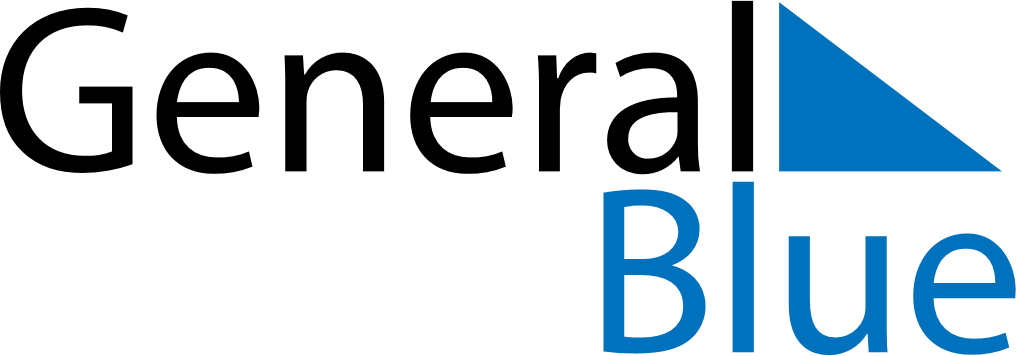 March 2028March 2028March 2028March 2028SpainSpainSpainSundayMondayTuesdayWednesdayThursdayFridayFridaySaturday123345678910101112131415161717181920212223242425Saint Joseph26272829303131